2nd Grade Schedule
2015-20168:25-8:50	AM Work8:50-9:30	Writing9:30-10:55 	Math11:00-11:30	Lunch 11:30-12:30 	Literacy whole group and small group12:30-12:50 	Recess12:50-1:30	Continued Literacy1:30-2:15	Science/Social Studies 2:15-2:30	Snack and Pack2:30-3:30	Specials 3:30-3:40	Gather and go home!  *Counselor and Library Lesson: Wednesdays at 8:50-9:20 on alternating weeks*Dismissal Duties:Schumacher: Car RidersNelsen: Bus and West WalkersWelde: East Walkers/YMCA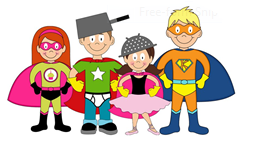 * Library check out –Monday
                 from 11:30-12:00